OŚRODEK SZKOLENIA I RZECZOZNAWSTWA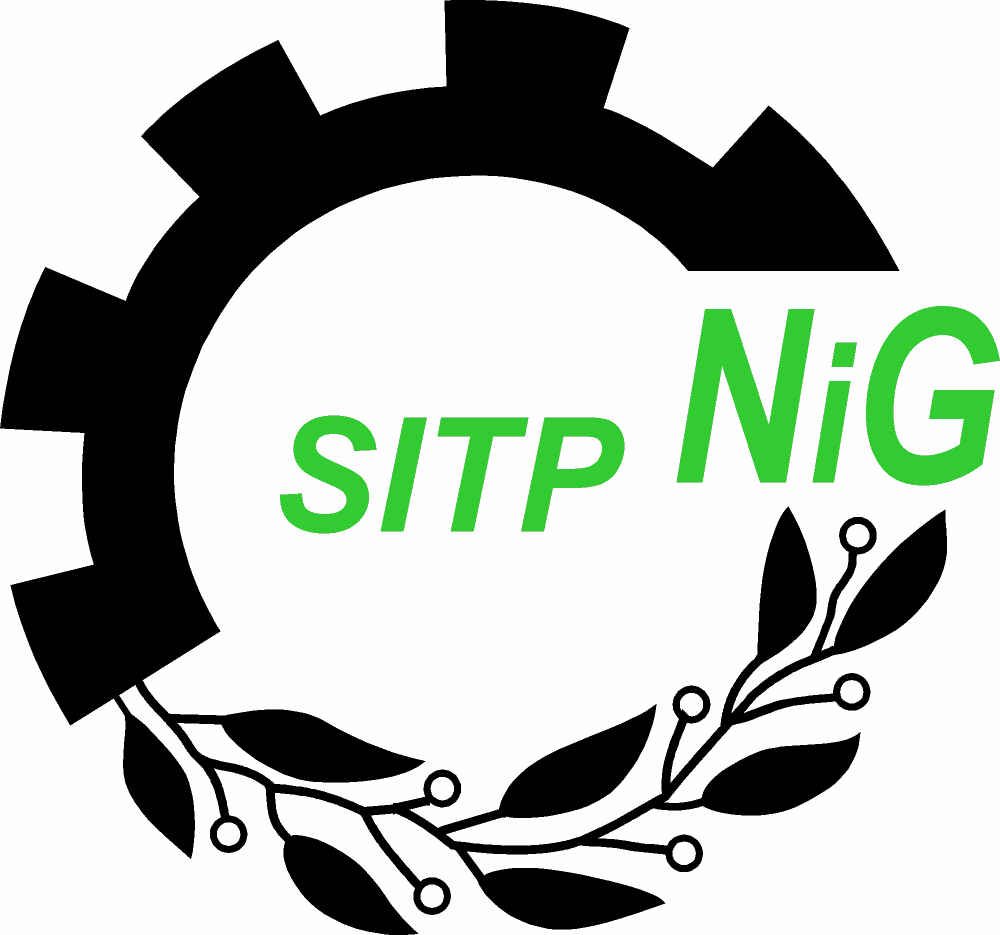 FORMULARZ ZGŁOSZENIOWYMiejsce szkolenia: ………………………Termin szkolenia:………………………..                                                         DANE UCZESTNIKÓW SZKOLENIA*   G1 – uprawnienia elektryczne, G2 – uprawnienia energetyczne (cieplne), G3 – uprawnienia gazowe**  Eksploatacja/Dozór (wnioski)Ośrodek Szkolenia i Rzeczoznawstwa SITPNiG  zastrzega konieczność każdorazowego potwierdzenia przyjęcia zgłoszenia uczestnictwa w szkoleniu ze swojej strony w formie e-mail, które stanowi zawarcie umowy.					Dane do wystawienia faktury/wysyłki uprawnień:Nazwa firmy / Imię i nazwisko: 									NIP1):												Email:												Telefon:         											                              Ulica:												Kod pocztowy i miejscowość:									Adres korespondencyjny:			                                  				    1)  pole wymagane w przypadku firmyZgodnie z ustawą z dnia 29 sierpnia 1997 r. o ochronie danych osobowych (Dz. U. Nr 133, poz.883)  wypełniając ten formularz zgadzam się na umieszczenie i przetwarzanie podanych przeze mnie  danych osobowych w bazie firmy DGM Polska Sp. z o.o. Płatność na podstawie faktury wystawionej po szkoleniu. Rezygnację ze szkolenia można zgłosić najpóźniej pięć dni przed szkoleniem. W przypadku rezygnacji ze szkolenia w terminie krótszym niż pięć dni przed szkoleniem, zobowiązuje się pokryć całkowity koszt uczestnictwa w szkoleniu. W przypadku aktualizacji uprzejmie prosimy aby delegowany pracownik przybył na szkolenie z uprawnieniami, które straciły ważność. Data i podpis osoby upoważnionej do reprezentacji pracodawcy Uczestnika                                                   szkolenia…………………………………………………………………………………………………………………………………Zgłoszenia prosimy wysyłać faksem lub e-mail.Ośrodek Szkolenia i Rzeczoznawstwa SITPNiG			     osir@sitpnig.pl, tel/fax 12 422-43-93
PKO BP III O/Kraków 03102029060000170201073485Imię i nazwiskoZakres szkolenia (G1/2/3)*E/D**Pkt. 1Pkt. 2Pkt. 3Pkt. 4Pkt. 5Pkt. 6Pkt. 7Pkt. 8Pkt. 9Pkt. 10Koszt szkolenia  Wniosek EWniosek DG1 – 200,00-350,00/osoba200,00200,00G2 – 150,00-200,00zł/osoba200,00200,00G3 – 150,00-200,00 zl/osoba200,00200,00Tłumaczenie na język angielski lub niemiecki100,00 (netto) 100,00 (netto)